             First Fulshear Early Learning Center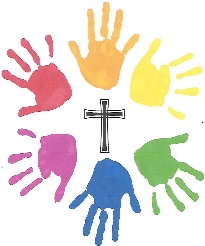 30610 Second St. Fulshear, TX 77441281-533-0100    fmelc.info@gmail.comwww.firstfulshearearlylearningcenter.com2022-2023 School Year Rates and ProgramsPreschool Tuition  Ages 2-48:45-2:45	T/TH      $300.00/month8:45-2:45	MWF     $425.00/month8:45-2:45               5 days   $675.00/monthKinder-Bridge age 58:45-2:45               5 days only $675.00/monthPreschool early care (must be 3 or older to attend this program, only 10 spots available)7-8:45		T/Th	$90.00/month7-8:45		MWF	$125.00/month7:8:45		5 days	$200.00/month*Children must be enrolled in regular care to qualify for early or late care.Preschool after school care (must be 3 or older to attend this program, only 10 spots available) 2:45-6:00	T/Th	$115.00/month2:45-6:00	MWF	$150.00/month2:45-6:00	5 days	$250.00/monthRegistration FeesT/Th-    $125.00MWF-   $150.005 days- $225.00Semester supply feesT/Th- $80.00 per semesterMWF- $110.00 per semester5 days- $150.00 per semesterElementary after school care Morgan Elementary onlyKindergarten-5th grade	M-F	3:00-6:00 pm	$300.00/monthRegistration fee $100  Supply fee $60/semesterPayment and registration contractWe offer a Sibling discount of 10% off second child only in our preschool program for regular tuition, not before or after school care.We reserve the right to cancel a class if minimum enrollment is not met. Late pick up fee $1.00 per minute.Children may not be dropped off before 8:40 unless enrolled in early care. Kids may not be picked up after 2:50 unless enrolled in late care. We generally follow LCISD calendar for holidays and school closings, however you will receive an official FFELC calendar in August 2022.There are not deductions to tuition for holidays, emergency closures or absences unless such policies have been adopted such as the covid/pandemic guidelines.Payment Agreement Contract:I understand that my child’s first tuition payment is due on September 1st. If I register but do not give notice that my child will not be attending by August 1st, I will be responsible for September tuition.I understand that tuition is due by the 5th of every month or a late fee will be accessed of $15.00 for late tuition.I understand that I must submit a 30 day notice if I decide to withdraw my child from the school. I understand that all registration fees are non-refundable for any reason.Payments can be made by auto draft from a bank account or by credit card (2.75% fee for credit cards only)Child’s name________________________________________________________________Parent’s Signature____________________________________________________________date___________